PHYSICSPAPER 2MARKING SCHEME1.	A -  microwave     	B - for vision2.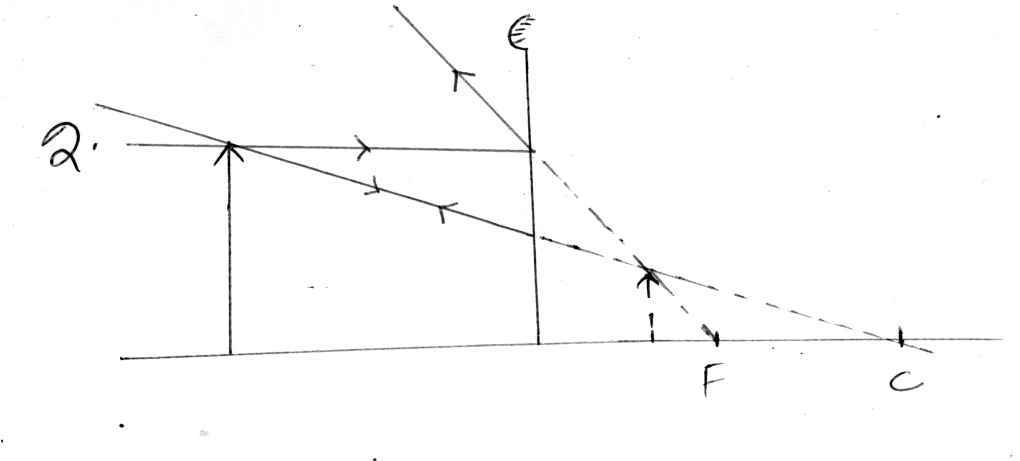 3.	(a)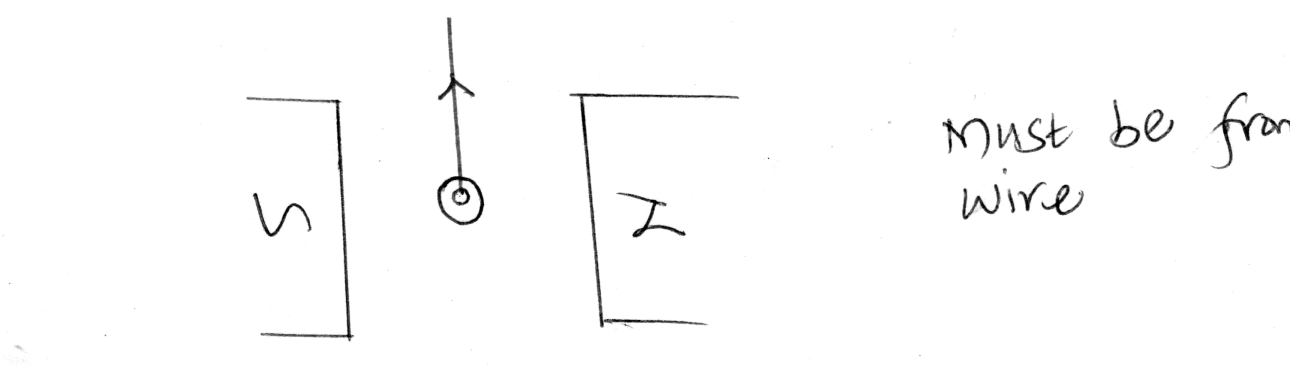 (b) moves on the opposite side.4 	(i)	safeguard appliances from excessive current(ii) 	P=VI     		60=240 I      		I=0.25A5.	Ns/Np=Vs/Vp5/10=Vs/12Vs=6V6.	3m+2m=5m7.	the ratio of sine of angle of  incidence to sine of angle of refaction is the same for a pair of media.8.	Pd reduces,resistance reduces.9.  	f =V/ λ                  	V1/λ1=V2λ2                                   		2/1=V2/0.4                                         	V2=0.8m/s10.	90-35=55o11.12.		d=1/2st    		1/2x1600x2.4=1920m13. 	negative charges14.	(a)	(i)	Argon – to initiate the discharge.			(ii)	Quenching agent.	Absorb energy of positive ions before they cause secondary electron emission.             	iii)	iv) 	a = 226  b=88           (b) 	(i) 	semiconductor that has been added impurities to enhance electrical 		conductivity   		(ii) 	half wave rectification		(iii) 	During the first cycle (positive) the diode is forward biased, so it conducts, 			so current flows through the resistanceDuring the second cycle (negative) the diode is reverse biased so it does not conduct, the process repeats itself.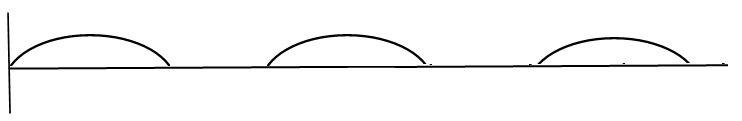 15.	(a)	(i) 	to provide heat by thermiomic emission		(ii)      to create high pd for the anode	(b) 	increasing the pd of the grid and cathode	(c) 	cause ionization	(d) 	posses kinetic energy    		travel in strait lines	(e) 	x-rays-formed due  to changes in electron structure while    		gamma rays-formed from changes  nucleus  structure of an atom 	(f) 	can measure both ac and dc voltages		can measure larger voltages	(g)	(i)  	T=5x4=20ms  			f=1/T=1/0.02			f=50Hz		(ii) V=10x4=40V16. 	(a)	(i)	electron emitted are repelled  by the negative charges, so the leaf of 			electroscope fall    		(ii) 	electron emitted area attracted by the positive charged                        (iii)	its energy is lower than the energy need to dislodge an electron from a metal surface	(b)	(i).	increase in the rate of emission of electrons 		(ii) 	speed of electrons increases	(c)	(i) 	E=hf       			(6.63x10-34x3.0x108)/(4.3x10-7)         			=4.6256x10-19J		(ii) potassium, lower  work function an also less energy than energy of radiation		(iii) E = 1/2mv2                                V2= (2x 0.9456x10-19)/(9.1X10-31)                     V=4.559X105m/s17.     (a) 	(i) 	RP=(R1R2)/(R1+R2)             	RS=(R1+R2)             	(3X6)/(3+6)+8           		10Ω	(ii)	V=IR    		I  = 4/3          		   = 1.333A	(iii) 	10-4 =6V(c)	(i) 	pd across a cell when it is supplying current  	(ii)  	E = IR+Ir      		E = (2X0.6)+2r       	E=1.8V,r = 0.3Ω        		E = (1.5+0.9)+1.5r 18.       (a) 	ionization occurs, positive charges drift away    / This due to an electric wind set up by the high concentration of charge at the sharp point. Air is ionized and like charges repel.              (b) 	area of overlap   	distance of seperation                                                                                                                                                                                                                                                                                                                                                                                        (c) 	(i)   	1μF +4μF = 5μF          			Series = (5x5)/10 = 2.5μF;          			Total capacitance = 2.5 +2 = 4.5 μF(ii) 	Energy =1/2cv2            			=1/2x4.5x10-6x82				=1.44x10-4 J(iii)	Total charge = 4.5 x 8 =36μC, Voltage =  